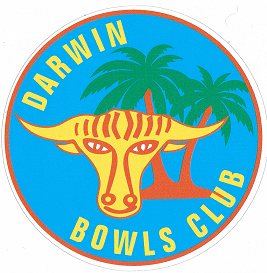 Members Present:Harry McCallion, Jan Palazzi, Julian Richards, Arlene Foley, Pauline McKenzie, Michael WarrApologies:  Kaye TyrellAbsent:  NilMeeting Opened:  6.00pmMinutes Previous Meeting:Committee members read minutes from meeting 23 Nov 2015Moved:  Arlene Foley:  Seconded: Michael Warr: That the Minutes were a true and accurate recordCorrespondence: In/OutJack Attack contract signed for 2016Clearances:  Peter and Ali SinclairBusiness Arising:  1.	V8’s, NRL and AFL Grand final dates for 2016. V8’s June 17-19, AFL Grand Final Oct 01 and NRL Grand Final Oct 02.2.	Jack Attack: - The trial night of Jack Attack proved to be very successful with 70 people in attendance and will continue in a tournament format in 2016.  Shae will be the face of the event for 2016.  The Committee need to establish a suitable night for the event to be held in 2016.  It has been suggested that either a Tuesday or Thursday night could be suitable. A sausage sizzle in place of a more formal meal was also suggested.
3.	Dress Code: - A dress code paper was approved by the committee for distribution and will be displayed in the club for members.  It is noted that the Dress Code will take effect on 1st January 2016. – Jan to display on boards in the club. It was also discussed that a number of bare foot bowlers have been seen wearing runners and other type shoes when bowling and this is to cease. Harry to bring this up at the next board meeting.4.	Handicap Singles and Pairs for 2016 will be open for social members to participate.  The dress code which will apply to Full members will not apply to social members for this event.  The rationale is to encourage social members in the transition from social bowls to a more structured competition. Harry to approach Andy Cruze, Tony Shelley and Mick Holdstock to be handicappers and selectors for the club selected handicap pairs.
5.	Arlene and Julian working on the final stages of the calendar, it is expected to be completed in the next few weeks and will be presented at the next committee meeting, prior to being placed on our website.  The NT carnival flyers are in the process of being made up by Coleen Orr for distribution to other states.
New Business:Harry spoke regarding the importance of key committee members to have remote access to the web, to enable information to be disseminated to all members electronically. Barry Orr to be approached to facilitate this occurring as a priorityABC Interview:  Harry’s interview with ABC (Charlie King) was successful and promoted the club and future developments.  Charlie attended the Jack Attack promotion night where he played some bowls with his family and has showed some interest in becoming a member of DBC.  It is expected that there will also be a challenge between radio and TV personalities in the near future.  The committee also agreed to support the “No More” campaign of which Charlie is the face. The No More campaign is based on no more violence against women.  Jan to follow up with letter to Charlie along with an application for membership 
Green Maintenance: Harry spoke about the new green and his belief that it would be’ best practice’ to change the bowling delivery point by moving the rink markers daily.  He further suggested while this may not be a ‘must do’ it would go a long way to prevent wear on the green over time and because of the simplicity of the task he proposed it should be done. He also spoke about the direction change and proposed that the Bowls committee (in the absence of a green keeper) be responsible for the change (currently Friday and Monday) and that the responsibility of moving the rink markers daily could be bar staff when they open or alternatively a committee member prior to leaving the club each evening. All members present agreed and Michael offered to move the direction of play on a Thursday night at the conclusion of social bowls. Proposed: Harry Seconded: Arlene Carried
Xmas Party: President thanked Arlene and everyone who had input in the Xmas party. Eligibility for participation in Club Championships: Michaels query regarding the eligibility of persons playing in club competitions was clarified.  – Only Full members are eligible to participate in club championships, pennants.  Social members are eligible to participate in handicap events run by the club.  Jan to obtain a list of full members.
Visitors Sign In: Michael queried if the members visitors book was being signed by visitors. It appeared that it was not occurring and it was important that this subject be addressed.  Harry to take the issue to the Board meeting.
2016 Pennants: At the Bowls NT AGM it was proposed that the Pennant will be two bowls triples.  Bowls NT will wait until all clubs have submitted their teams before any firm decision is made.
Jack Tennant Green’s Lighting: Harry spoke about the condition of the lights and advised that DBC are looking at using LED lights to address the lighting issue on the green.
Club Uniform: Harry had been in contact with the Cricket and Football shop in regard to the new uniforms for Darwin Bowls Club.  This is ongoing; however the members will be advised as soon as we have a sample to display for comment.Meeting Closed:  7.00pm			Next Meeting:  11th January 6.00pm